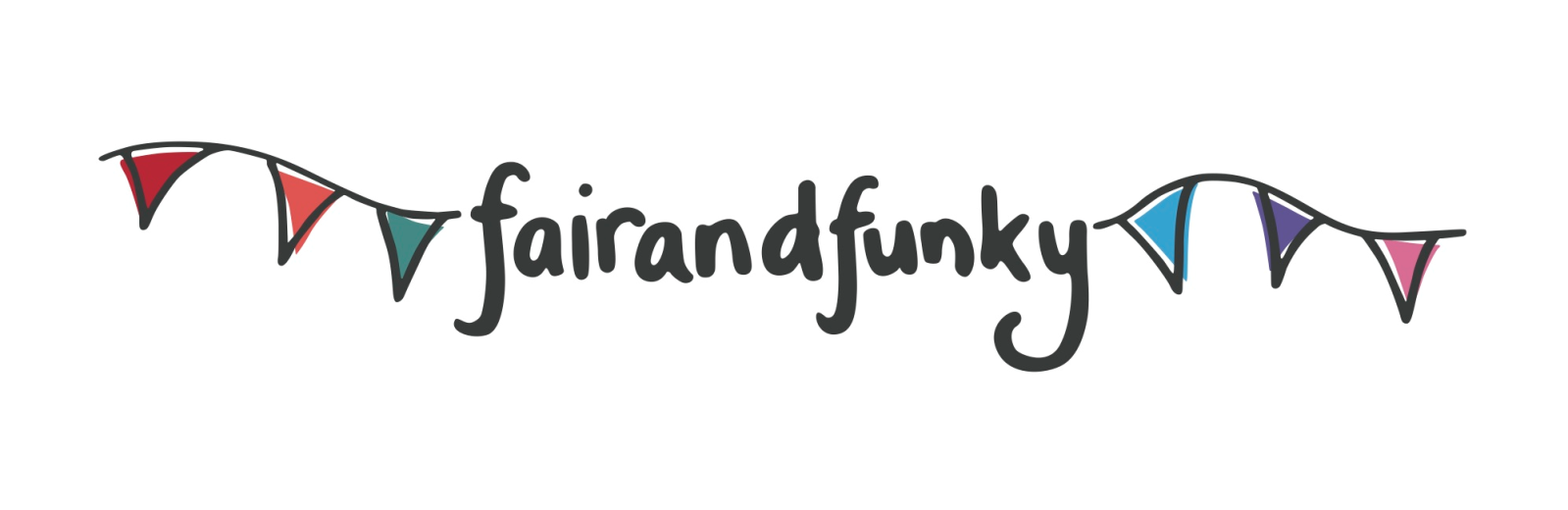 The fairandfunky Sustainable Schools Conference Friday 7th June 2019: Indian Muslim Welfare Society (IMWS), Batley. WF17 7AA.BOOKING FORM: PLEASE RETURN ASAP PLACES ARE LIMITEDIMPORTANT INFORMATION: PLACES ARE LIMITED. PLEASE BOOK NOW TO AVOID DISAPPOINTMENT.Each delegate receives an event bag filled with eco-goodies! ............................................................................................................Please return form with payment to: fairandfunky, 78A Greenfield Road, HOLMFIRTH. HD9 2LAPlease note – a second form will follow closer to the time to confirm names of all student and teacher delegates attending the conference.Date7th June 2019LocationIMWS Centre, BatleyTimeRegistration from 9:15am - Event opens - 9:30amEvent closes - 14:30pmCost£125 per school – this includes 8 pupils and 2 teachersLunchPlease bring a packed lunch for each participantName of SchoolMain contactE-mailPayment detailsPlease tickCheque enclosed for £125Cheques made payable to fairandfunky CICCheques made payable to fairandfunky CIC